Na osnovi Partnerske pogodbe o ustanovitvi LAS med Snežnikom in Nanosom ter na osnovi Pravilnika o volitvah v organe Društva za razvoj podeželja med Snežnikom in Nanosom sprejemamSKLEP O NADOMESTNIH VOLITVAH ZA ČLANA NADZORNEGA ODBORALOKALNE AKCIJSKE SKUPINE MED SNEŽNIKOM IN NANOSOMza mandatno obdobje 1.4.2020 do 30.09.2023členVolitve v organe LAS med Snežnikom in Nanosom bodo potekale po tem sklepu in v točkah, ki niso posebej določene smiselno po Pravilniku o volitvah v organe Društva za razvoj podeželja med Snežnikom in Nanosom, ki je priloga tega sklepa.ROKI VOLILNIH OPRAVILčlenNadomestne volitve za člana Nadzornega odbora so razpisane z dnem 9.3.2020. Volilna opravila trajajo do dneva glasovanja na 5. redni skupščini LAS, ki bo dne 17.3.2020. Razpis volitev se objavi na spletni strani LAS, o razpisu se pismeno obvesti partnerje LAS. Pravico sodelovanja na volitvah imajo partnerji LAS.členRok za sprejem kandidatur je 16.03.2020 do 15:00 ure na naslov LAS med Snežnikom in Nanosom, Jurčičeva 1, 6250 Ilirska Bistrica ali pa po elektronski pošti info@las-snezniknanos.si z obvezno elektronsko povratnico. Volilna komisija pripravi kandidacijsko listo do 17.03.2020, ko bo posredovana partnerjem na redni skupščini LAS.člen5. redna skupščina LAS bo v torek 17.03.2020 ob 14.00 uri v prostorih Krpanovega doma v Pivki.člen5. redna skupščina bo volila člana Nadzornega odbora LAS iz občine Postojna.VOLILNA KOMISIJAčlenVolitve v organe LAS vodi in izvaja Volilna komisija.Naloge Volilne komisije so:skrbi za pravilnost volitev in enotno uporabo določb tega sklepa, Partnerske pogodbe in Pravilnika o volitvah v organe DRPSN;skrbi za sestavo in točnost volilnega imenika;odpira prispele kandidature in ugotavlja, ali so v skladu s tem pravilnikom;pripravi kandidacijske liste za organe LAS;ugotavlja in objavlja izide volitev;vodi neposredno tehnično delo v zvezi z volitvami;piše zapisnik o volitvah;opravlja druge naloge, ki ji jih nalaga Pravilnik o volitvah v organe DRPSN.členV volilno komisijo imenujem naslednje člane komisije: Aleš Zidar, Rozmanova 27, Ilirska BistricaAndreja Premrl, Ljubljanska cesta 27, PostojnaTamara Urbančič, Topolc 46, Ilirska BistricačlenVsi volilni postopki in druga postopkovna vprašanja, potrebna za izvedbo volitev v skladu z zakonom in tem sklepom se rešujejo v skladu z Partnerskim sporazumom, z Pravilnikom o volitvah v organe Društva za razvoj podeželja med Snežnikom in Nanosom, ter veljavnimi zakoni in predpisi. 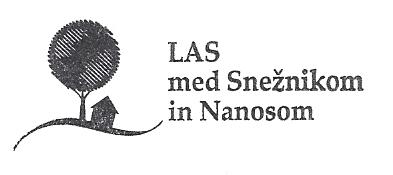 V Ilirski Bistrici, 09.03.2020 						 Predsednica LAS:									Maja PIŠKUR l.r.